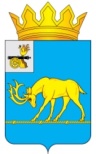 МУНИЦИПАЛЬНОЕ ОБРАЗОВАНИЕ «ТЕМКИНСКИЙ РАЙОН» СМОЛЕНСКОЙ ОБЛАСТИТЕМКИНСКИЙ РАЙОННЫЙ СОВЕТ ДЕПУТАТОВР Е Ш Е Н И Еот 29 июля 2022 года                                                                                                № 64 Об утверждении Положения о порядке реализации правотворческой инициативы граждан в  муниципальном образовании «Темкинский район» Смоленской областиВ соответствии с Федеральным законом от 06.10.2003 № 131-ФЗ «Об общих принципах организации местного самоуправления в Российской Федерации», Уставом муниципального образования «Темкинский район» Смоленской  области (новая редакция) (с изменениями), решением постоянной комиссии по законности и правопорядкуТемкинский районный Совет депутатов р е ш и л:1. Утвердить Положение о порядке реализации правотворческой инициативы граждан в муниципальном образовании «Темкинский район» Смоленской области согласно приложению.2. Признать утратившим силу решение Темкинского районного Совета депутатов от 28.04.2006 № 39 «Об утверждении Положения о порядке реализации правотворческой инициативы граждан муниципального образования «Темкинский район» Смоленской области».3. Настоящее решение вступает в силу со дня обнародования и подлежит размещению на официальном сайте в информационно-телекоммуникационной сети «Интернет».4. Контроль за исполнением настоящего решения возложить на постоянную комиссию по законности и правопорядку (председатель А.Ф. Горностаева).Приложениек решению Темкинского районного  Совета депутатовот 29.07.2022  № 64Положениео порядке реализации правотворческой инициативы граждан в  муниципальном образовании «Темкинский район» Смоленской области1. Общие положения1. Настоящее Положение о порядке реализации правотворческой инициативы граждан в  муниципальном образовании «Темкинский район» Смоленской области (далее - Положение) в соответствии с Федеральным законом от 06.10.2003 №131-ФЗ «Об общих принципах организации местного самоуправления в Российской Федерации», Уставом муниципального образования «Темкинский район» Смоленской области регулирует порядок реализации правотворческой инициативы граждан (далее - правотворческая инициатива), принятие к рассмотрению и рассмотрение проектов муниципальных правовых актов, внесенных гражданами.2. Правотворческая инициатива является формой непосредственного участия населения муниципального образования в осуществлении местного самоуправления в муниципальном образовании «Темкинский район» Смоленской области (далее – муниципальное образование).3. Под правотворческой инициативой в настоящем Положении понимается право граждан, обладающих избирательным правом, проживающих на территории муниципального образования, вносить проекты муниципальных правовых актов на рассмотрение органов местного самоуправления или должностных лиц местного самоуправления, к компетенции которых относится принятие соответствующего муниципального правового акта муниципального образования.4. Правотворческая инициатива может быть реализована путем внесения в орган местного самоуправления или должностному лицу местного самоуправления, к компетенции которых относится принятие соответствующего акта муниципального образования:1) проектов муниципальных правовых актов по вопросам местного значения;2) проектов муниципальных правовых актов о внесении изменений и (или) дополнений в действующие муниципальные правовые акты по вопросам местного значения;3) проектов муниципальных правовых актов о признании утратившими силу ранее принятых муниципальных правовых актов по вопросам местного значения.2. Порядок формирования инициативной группы граждан1. С правотворческой инициативой вправе выступить инициативная группа граждан численностью не менее 10 жителей муниципального образования, обладающих избирательным правом. При этом численность инициативной группы не может превышать 3 процента от числа жителей муниципального образования, обладающих избирательным правом.2. Решение о создании инициативной группы граждан для реализации правотворческой инициативы принимается на собрании и оформляется протоколом.При создании инициативной группы граждан определяются ее члены, уполномоченные представлять инициативную группу граждан при внесении и рассмотрении проекта муниципального правового акта, численностью не более 3 (трех) человек (далее - представители инициативной группы).3. Список инициативной группы граждан составляется по форме согласно приложению к настоящему Положению.3. Внесение проекта муниципального правового акта в целях реализации правотворческой инициативы1. В целях реализации правотворческой инициативы представители инициативной группы направляют в администрацию муниципального образования «Темкинский район» Смоленской области (далее – Администрация), если издание соответствующего акта относится к компетенции Главы муниципального образования или Администрации, либо в Темкинский районный Совет депутатов (далее – Совет депутатов), если принятие соответствующего акта относится к компетенции Совета депутатов, обращение о рассмотрении проекта муниципального правового акта (далее - обращение).2. Обращение подписывается представителями инициативной группы. В обращении указывается докладчик, который будет представлять проект муниципального правового акта при его рассмотрении органом местного самоуправления или должностным лицом местного самоуправления, к компетенции которого относится принятие соответствующего муниципального правового акта.3. К обращению прилагаются следующие документы:- проект муниципального правового акта на бумажном носителе и в электронном виде;- пояснительная записка к проекту муниципального правового акта, подписанная разработчиком (с указанием фамилии и инициалов, занимаемой должности, подписи, расшифровки подписи, контактного телефона), содержащая правовое обоснование и необходимость его принятия, изложение его концепции. Отдельным пунктом в пояснительной записке определяется перечень муниципальных правовых актов, подлежащих признанию утратившими силу, приостановлению, изменению, дополнению или принятию в связи с принятием внесенного проекта муниципального правового акта (при отсутствии таких актов делается соответствующая запись в пояснительной записке); - актуализированную редакцию муниципального правового акта, с выделенными изменениями (дополнениями) в тексте, в случае внесения изменений (дополнений) в действующий муниципальный правовой акт, совместно с действующей редакцией муниципального правового акта;- финансово-экономическое обоснование, в случае внесения проекта правового акта, реализация которого потребует материальных и финансовых затрат из бюджета муниципального образования;- список инициативной группы граждан (оригинал);- протокол собрания, на котором было принято решение о создании инициативной группы граждан для реализации правотворческой инициативы.4. Орган местного самоуправления в течение 20 (двадцати) дней со дня регистрации обращения проводит проверку достоверности полученных документов. Проверка достоверности полученных документов заключается в проверке их соответствия требованиям настоящего Положения, предъявляемых к численности инициативной группы граждан, к перечню документов, прилагаемых к проекту муниципального правового акта, вносимому в порядке реализации правотворческой инициативы граждан, достоверности сведений в списке инициативной группы граждан по внесению проекта муниципального правового акта.5. В случае нарушения требований настоящего Положения, предъявляемых к численности инициативной группы граждан, к перечню документов, прилагаемых к проекту муниципального правового акта, вносимому в порядке реализации правотворческой инициативы граждан, а так же в случае обнаружения недостоверных сведений в списке инициативной группы граждан по внесению проекта муниципального правового акта, обращение с приложенными к нему документами возвращается представителям инициативной группы с письменным мотивированным обоснованием отказа в его принятии в срок, не превышающий 3 (трех) дней со дня завершения проверки, предусмотренной частью 4 настоящей статьи.6. О принятии обращения и приложенных к нему документов к рассмотрению представители инициативной группы письменно извещаются в срок, не превышающий 3 (трех) дней со дня завершения проверки, предусмотренной частью 4 настоящей статьи.7. Отказ в принятии обращения и приложенных к нему документов не является препятствием для повторного внесения инициативной группой граждан проекта муниципального правового акта в порядке реализации правотворческой инициативы при условии устранения нарушений, повлекших отказ.8. В случае если проект муниципального правового акта внесен в орган местного самоуправления или должностному лицу местного самоуправления, к компетенции которых не относится принятие соответствующего акта, обращение со всеми документами направляется в течение 7 (семи) дней со дня регистрации в соответствующий орган местного самоуправления или должностному лицу местного самоуправления, к компетенции которого относится принятие представленного проекта муниципального правового акта, с уведомлением представителей инициативной группы о переадресации обращения.4. Рассмотрение проекта муниципального правового акта, внесенного в порядке правотворческой инициативы1. Проект муниципального правового акта, внесенный в порядке реализации правотворческой инициативы, в течение 3 (трех) месяцев со дня его внесения подлежит обязательному рассмотрению органом местного самоуправления или должностным лицом местного самоуправления, к компетенции которого относится принятие соответствующего акта, в соответствии с требованиями нормативных правовых актов муниципального образования, регламентирующих порядок принятия правовых актов.2. Не позднее чем за 7 (семь) дней до даты рассмотрения проекта муниципального правового акта соответствующий орган местного самоуправления или должностное лицо местного самоуправления, к компетенции которых относится принятие муниципального правового акта, в письменной форме уведомляет представителей инициативной группы о дате и времени рассмотрения представленного проекта муниципального правового акта.3. Проект муниципального правового акта представляет докладчик, указанный в обращении к представленному проекту муниципального правового акта.Представители инициативной группы имеют право доклада или содоклада по рассматриваемому проекту муниципального правового акта, им предоставляется возможность давать свои пояснения, замечания и предложения.4. В случае если принятие муниципального правового акта, проект которого внесен в порядке реализации правотворческой инициативы, относится к компетенции Совета депутатов, указанный проект рассматривается на открытом заседании Совета депутатов.5. Решение по результатам рассмотрения проекта муниципального правового акта, внесенного в порядке правотворческой инициативы1. По результатам рассмотрения проекта муниципального правового акта соответствующий орган местного самоуправления или должностное лицо местного самоуправления, к компетенции которого относится принятие соответствующего акта, принимает одно из следующих решений:1) о принятии муниципального правового акта;2) об отклонении проекта муниципального правового акта.2. Мотивированное решение, принятое по результатам рассмотрения проекта муниципального правового акта, внесенного в порядке реализации правотворческой инициативы граждан, в течение 10 (десяти) дней со дня принятия решения доводится до сведения внесшей его инициативной группы граждан официально в письменной форме путем направления в адрес представителей инициативной группы. 3. Решение, принятое по результатам рассмотрения проекта муниципального правового акта, внесенного в порядке реализации правотворческой инициативы граждан может быть обжаловано в судебном порядке.Приложениек Положению о порядке реализации правотворческой инициативы граждан в муниципальном образовании «Темкинский район» Смоленской областиСписокинициативной группы граждан по внесениюпроекта муниципального правового акта______________________________________________________(наименование муниципального правового акта)       Мы, нижеподписавшиеся, ознакомлены с текстом проекта муниципального правового акта ________________________________________________________                                                           (наименование муниципального правового акта)и поддерживаем его внесение в __________________________________________                                                                              (орган местного самоуправления, в который вносится проект)в порядке реализации правотворческой инициативы гражданПодписной лист удостоверяем:представители инициативной группы____________________________________________________________________                                                                       (Ф.И.О., дата, подпись)Глава муниципального образования «Темкинский район»   Смоленской    областиПредседатель    Темкинского         районного    Совета    депутатовС.А. ГуляевЛ.Ю. Терёхина№ п/пФамилия, имя, отчество (последнее - при наличии)Дата, месяц, год рожденияАдрес места жительства(регистрации), телефонПодпись, дата внесения подписиПодпись о согласии на обработку персональных данных в соответствии с Федеральным законом от 27.07.2006 №152-ФЗ «О персональных данных» (сбор (получение), запись, хранение, обезличивание)1.2.